Personale ATA: sottoscrizione firme #sbloccATA per sbloccare organici e supplenzeLa FLC CGIL ha lanciato una campagna di sottoscrizione firme da consegnare alla neo Ministra Fedeli per restituire i 2.020 posti tagliati, per sostituire in caso di assenze e per ridare piena efficienza ai servizi scolastici.È partita la campagna di denuncia e mobilitazione, promossa dalla FLC CGIL, per sbloccare organici e supplenze del personale ATA.Scarica il modulo per raccogliere le firme.La mobilitazione si effettuerà in tutte le scuole ed è sostenuta dalle nostre RSU al fine di portare a firmare tutto il personale ATA, Dsga, docenti, dirigenti e genitori.L’obiettivo politico dello #sbloccATA è quello di proseguire a incalzare il governo, affinché si possano reintegrare i 2.020 posti tagliati e modificare la norma sulle restrizioni alle supplenze brevi, con l’effetto d’intervenire anche sul forte aggravio dei carichi di lavoro del personale ATA.Riteniamo di fondamentale importanza sottoscrivere il documento #sbloccATA da parte di tutti i lavoratori per poter raggiungere in modo decisivo l’obiettivo prefissato.A seguito dell’intesa del 30 novembre scorso tra governo e sindacati e l’esito del referendum costituzionale del 4 dicembre 2016 si sono aperti degli spazi politici nei quali è bene entrare a gamba tesa poiché da questo potrebbe scaturire anche la possibilità di modificare la legge di stabilità 2015 per le spesanti misure introdotte, che si ripercuotono sui diritti dei lavoratori e sulla funzionalità del servizio scolastico.Consegneremo una prima tranche di firme così raccolte alla Ministra Fedeli, in occasione del Convegno nazionale ATA che si terrà a Roma il 16 e 17 febbraio prossimo. La campagna di sottoscrizione terminerà entro la fine di marzo 2017.Scarica il modulo per raccogliere le firme.Mobilitiamoci e firmiamo tutti perché la scuola va #sbloccATA.modulo petizione raccolta firme personale ata scuola sbloccaata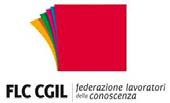 Segreteria Provinciale - BeneventoFederazione Lavoratori della Conoscenza CGILSindacato della Scuola, dell’Università, dell’Alta formazione e della Ricerca